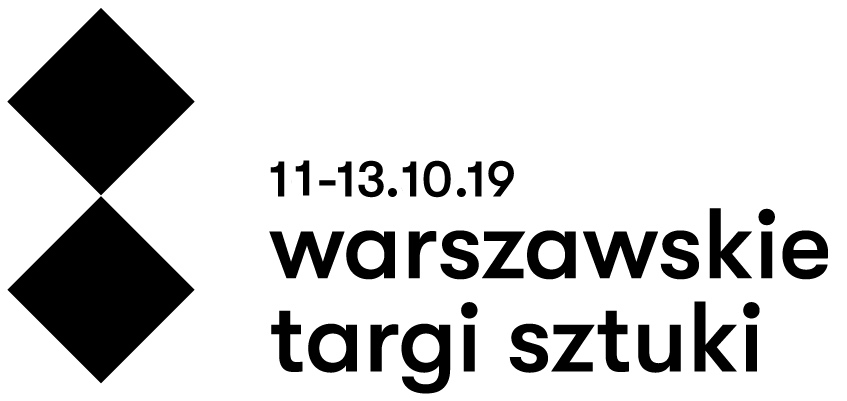  Warszawskie Targi Sztuki Warszawskie Targi Sztuki – to jedno z najważniejszych wydarzeń kulturalnych i jedyne takie miejsce gdzie można obejrzeć i kupić dzieła artystów współczesnych i przedwojennych. Ponad 60 czołowych galerii sztuki współczesnej, domów aukcyjnych  i antykwariatów z całej polski i zagranicy oferuje oprócz malarstwa, grafikę, fotografię, plakaty, rzemiosło artystyczne, i wiele innych przedmiotów kolekcjonerskich. Także w przystępnych cenach.  17. Warszawskie Targi SztukiJuż na początku października  po raz 17. odbędą się  Warszawskie Targi Sztuki, tradycyjnie w Warszawie  w Arkadach Kubickiego Zamku Królewskiego. Jest to jedna z najważniejszych krajowych imprez kulturalnych poświęconych sztukom plastycznym i antykom. Ponad 60 czołowych galerii sztuki współczesnej, antykwariatów i domów aukcyjnych z całej Polski i zagranicy zaoferuje dokonania wybitnych artystów oraz twórców najmłodszego pokolenia. Prezentowane będzie również wysokiej klasy rzemiosło artystyczne, meble, biżuteria i wiele innych przedmiotów z wielu dziedzin sztuki i dizajnu. Wszystkie te przedmioty można będzie kupić a wiele z nich dostępne bedą w przystępnych cenach. Nad odpowiednim poziomem artystycznym czuwa Rada Programowa, która decyduje o ostatecznej liście wystawców. Misją WTS jest również działalność edukacyjna. Kolejny raz profesjonalna Pracownia Kwadrat Grafiki Artystycznej Iwony Cur  poprowadzi  zajęcia plastyczne z dziećmi i młodzieżą. Spotkania te cieszą się ogromnym zainteresowaniem.  Jak co roku  gościem Pracowni Kwadrat będzie znany plakacista Andrzej Pągowski.  W trakcie targów przewidziane są też wykłady o sztuce i rynku sztuki prowadzone z udziałem ekspertów i artystów.Od lat Warszawskim Targom Sztuki towarzyszą wystawy uznanych twórców. Do tej pory na wystawach prezentowaliśmy prace min.: Jacka Malczewskiego, Tadeusza Kantora, Magdaleny Abakanowicz, Witkacego, Tadeusza Dominika. W tym roku wszystko wskazuje na to, że pokażemy dzieła jednego z najwybitniejszych polskich malarzy Jerzego Nowosielskiego.W zeszłym roku, zaledwie w ciągu niespełna trzech dni 16. Warszawskie Targi Sztuki w Arkadach Kubickiego Zamku Królewskiego odwiedziło około 8 tys. osób ! Misją Warszawskich Targów Sztuki  jest działalność edukacyjna z zakresu sztuk plastycznych i kolekcjonerstwa przedmiotów zabytkowych. Chcemy aby Targi dla wielu ludzi dla których wrażliwość, emocje i pasja są istotne w ich codziennym były miejscem gdzie rozpocznie się ich droga przez świat sztuki. Od wielu lat targom w ramach propagowania sztuki towarzyszą wystawy wybitnych artystów (J.Malczewski, T.Dominik, M.Abakanowicz, Witkacy, T.Kantor, W.Fangor) oraz wykłady poświęcone sztuce i rynkowi sztuki, które prowadzone są przez wysokiej klasy ekspertów, wśród których byli między innymi: dr Bożena Kowalska czy prof. Waldemar Okoń oraz oraz artyści  – Andrzej Pągowski,  Andrzej Dudziński , Rosław Szaybo, i inni. Spotkania te przybliżają nie tylko dokonania czołowych twórców, ale także mechanizmy działania specyficznego rynku sztuki, zarówno w aspekcie handlowym, prawnym i aukcyjnym. Targom towarzyszą warsztaty graficzne oraz panele dyskusyjne z udziałem artystów, krytyków sztuki, profesjonalistów i kolekcjonerów. Pobyt na Targach to jak  udział we wstępie do przewodnika jakim jest świat sztuki.    Zainteresowanie sztuką należy budować poprzez edukacje jak i poprzez praktyczne umiejętności. Dlatego od 7. edycji podczas WTS Pracownia Kwadrat Grafiki Artystycznej Iwony Cur prowadzi  zajęcia z technik graficznych z dziećmi, młodzieżą oraz osobami dorosłymi. Spotkania te cieszą się ogromną popularnością. Od początku warsztatów  gościem Pracowni Kwadrat jest znany plakacista Andrzej Pągowski. Warsztaty graficzne na Warszawskich Targach Sztuki Pracownia KwadratPo raz kolejny Pracownia Kwadrat Grafiki Artystycznej Iwony Cur poprowadzi zajęcia graficzne. Zapraszamy dzieci, młodzież oraz dorosłych. Artystka od 2012 r. według własnego programu prowadzi zajęcia z grafiki, rysunku i  malarstwa w autorskiej  Pracowni Grafiki Artystycznej Kwadrat. Format w jakim najczęściej się wyraża, to właśnie kwadrat. Od 2010 r. gościem Pracowni Kwadrat jest czołowy plakacista, który zawsze przygotowuje zajęcia na konkretny temat. #edukacja
warsztaty, wykłady o sztuce i kolekcjonowaniu, spotkania z artystami i ekspertami#sztuka
ponad 60 wyselekcjonowanych  galerii sztuki współczesnej i antykwariatów prezentuje dzieła wybitnych i uznanych artystów oraz dokonania najmłodszego pokolenia#miejsce
zabytkowe mury  Arkad Kubickiego Zamku Królewskiego w Warszawie#wystawa
pokazy dzieł  wybitnych artystów  takich jak: J. Malczewski, Witkacy, M. Abakanowicz, T. Kantor, T. DominikKontakt do PRKama Zboralska+48 692 445 650 
k_zboralska@poczta.onet.pl